21   واحد                نیمسال اولکد درسنام درسنوع درستعداد واحدتعداد واحدپيشنياز21   واحد                نیمسال اولکد درسنام درسنوع درسنعپيشنياز21   واحد                نیمسال اول1501زبان پيش دانشگاهیپیش2----21   واحد                نیمسال اول1503رياضی پيش دانشگاهیپیش2----21   واحد                نیمسال اول1605اخلاق و تربيت اسلامیعمومی2----21   واحد                نیمسال اول1601معارف اسلامی (1)عمومی2----21   واحد                نیمسال اول1607آشنايی با ارزشهای دفاع مقدسعمومی2----21   واحد                نیمسال اول1713کلیات حقوقپایه2----21   واحد                نیمسال اول1706اقتصاد خردپایه3----21   واحد                نیمسال اول1711اصول حسابداری (1)پایه3----21   واحد                نیمسال اول1820مبانی سازمان و مديريتپایه3----18  واحد              نیمسال دوم1502فارسی پيش دانشگاهیپیش2----18  واحد              نیمسال دوم1604تربيت بدنی (1)عمومی1----18  واحد              نیمسال دوم1708رياضيات و کاربرد آن در مديريت (1)پایه3رياضی پيش دانشگاهی18  واحد              نیمسال دوم1714حقوق تجارتپایه3کلیات حقوق18  واحد              نیمسال دوم1712اصول حسابداری (2)پایه3اصول حسابداری (1)18  واحد              نیمسال دوم1814بانکداری داخلی (1)تخصصی3اصول حسابداری (1)18  واحد              نیمسال دوم1707اقتصاد کلانپایه3اقتصاد خرد20  واحد               نیمسال سوم1602فارسی عمومیعمومی3فارسی پيش دانشگاهی20  واحد               نیمسال سوم1603زبان خارجی عمومیعمومی21زبان پيش دانشگاهی20  واحد               نیمسال سوم1821مبانی رفتار سازمانیتخصصی 3مبانی سازمان و مديريت20  واحد               نیمسال سوم1709رياضيات و کاربرد آن در مديريت (2)پایه3رياضيات و کاربرد آن در مديريت (1)20  واحد               نیمسال سوم1815بانکداری داخلی (2)تخصصی3بانکداری داخلی (1)20  واحد               نیمسال سوم1715حسابرسی (1)پایه3اصول حسابداری (2)20  واحد               نیمسال سوم1816بانکداری خارجی (1)تخصصی2بانکداری داخلی (1)22  واحد        نیمسال چهارم1608دانش خانواده و جمعيتعمومی2----22  واحد        نیمسال چهارم1819حسابرسی داخلی بانکهاتخصصی2حسابرسی (1)22  واحد        نیمسال چهارم1822زبان تخصصی (1) و (2)تخصصی2زبان خارجی عمومی22  واحد        نیمسال چهارم1716حسابداری صنعتی (1)پایه3اصول حسابداری (2) و (3)22  واحد        نیمسال چهارم1710آمار و کاربرد آن در مديريتپایه3رياضيات و کاربرد آن در مديريت (2)22  واحد        نیمسال چهارم1813اصول بانکداریتخصصی3اقتصاد کلان22  واحد        نیمسال چهارم1817بانکداری خارجی (2)تخصصی3بانکداری خارجی (1)22  واحد        نیمسال چهارم1818ارزيابی اقتصادی طرحهاتخصصی1اقتصاد خرد و اصول حسابداری (2)1717کامپيوتر و کاربرد آن در مديريتپایه21رياضی و زبان پيش دانشگاهی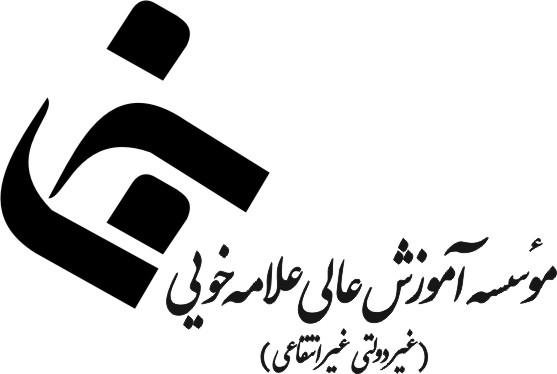 